ПРОЕКТ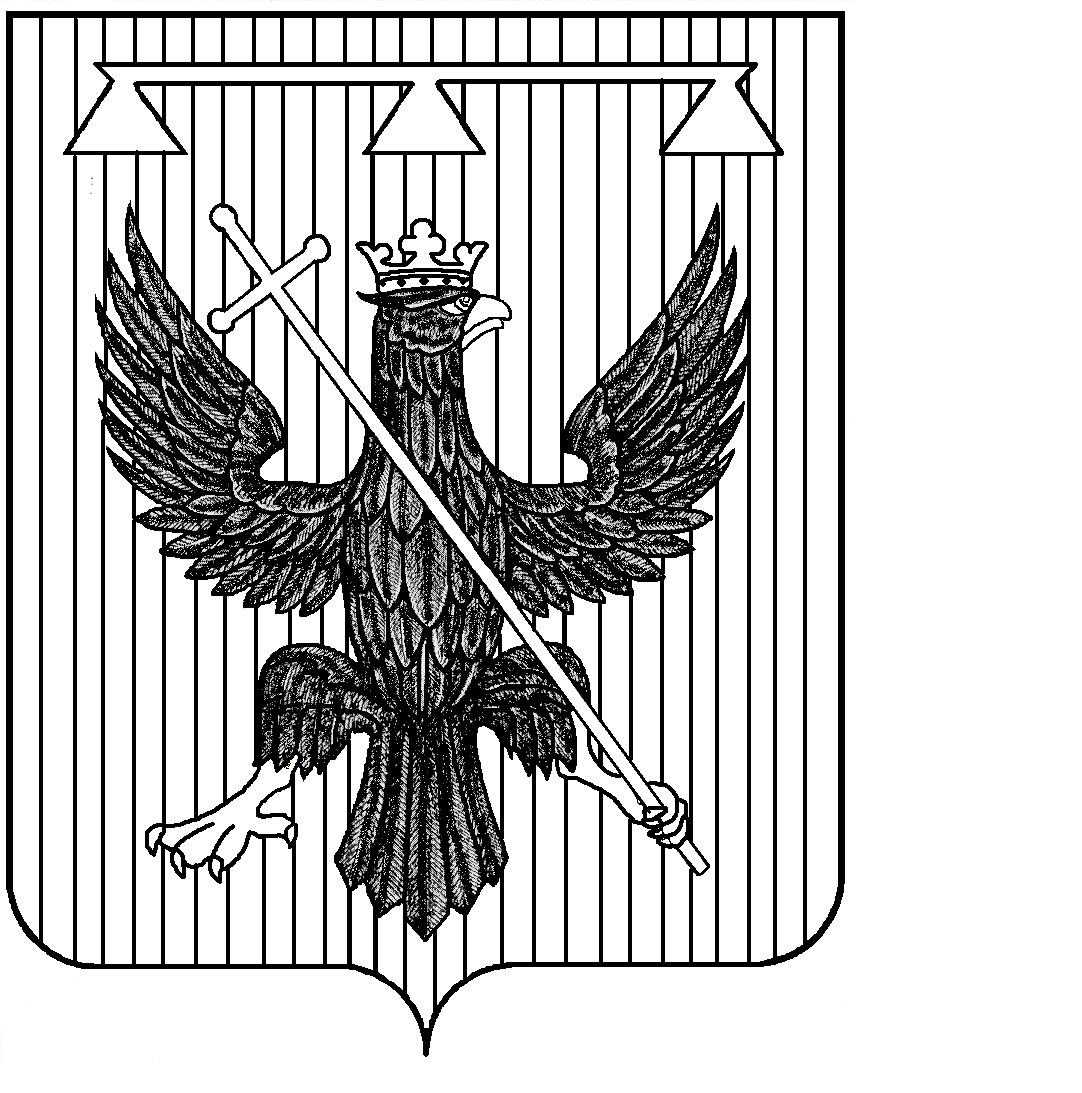 Администрация муниципального образованияЮжно-Одоевское  Одоевского района ПОСТАНОВЛЕНИЕот  _____________ г.                              п.Стрелецкий                               № __________О внесении изменений в постановление муниципального образования Южно-Одоевское Одоевского района от 21.02.2017г № 8 «Об утверждении муниципальной Программы «Энергосбережения и повышения энергетической эффективности на 2017-2019 годы» муниципального образования Южно - Одоевское Одоевского районаВ соответствии   с Федеральным законом  от 23 ноября 2009 года № 261 – ФЗ ГУП  ТО   « Энергосбережение», на основании Устава  муниципального образования Южно - Одоевское Одоевского района,  администрация муниципального образования Южно - Одоевское Одоевского района ПОСТАНОВЛЯЕТ:     1. Внести изменения в постановление муниципального образования № 8 от 21.02.2017 г. «Об утверждении муниципальной Программы «Энергосбережения и повышения энергетической эффективности на 2017-2019 годы» муниципального образования Южно - Одоевское Одоевского района.     2. В приложениях к Постановлению:а) В паспорте программы раздел «Объемы и источники финансирования Программы» изложить в новой редакции;б) В введении раздел 4 «Механизм финансирования Программы» изложить в новой редакции;в) Приложение 2 изложить в новой редакции г) Приложение 3 изложить в новой редакции      3. Обнародовать данное постановление, разместив его на официальном сайте администрации  муниципального образования Южно - Одоевское   Одоевского района www.odoevsk.ru. в сети интернет  и на информационных стендах  в филиалах МКУК «Стрелецкий КДЦ».4. Постановление  вступает в   силу  со дня обнародования.         Глава администрациимуниципального образования             Южно – Одоевское             Одоевского района                                                         И. А. ДумчевПриложениек постановлению администрациимуниципального образования Южно – Одоевское Одоевского района                                                                                             от 21.02.2017  № 8ПРОГРАММА
муниципального образования
Южно - Одоевское Одоевского района
«Энергосбережение  и повышение энергетической    
 эффективности на 2017 - 2019 годы»ПАСПОРТ   ПРОГРАММЫ4. Механизм финансирования ПрограммыВ качестве источника финансирования предусматриваются бюджетные средства, получаемые за счет снижения объемов потребления коммунальных ресурсов потребителями бюджетнойсферы.Основание для финансирования программных мероприятий:заключенный заказчиком на основе конкурсов (котировок) договоров на выполнение поставок оборудования и (или) подрядных работ;сметные расчеты по конкретным объектам и видам работ согласно графику финансирования, утвержденных заказчиком работ.Оплата поставок, работ, услуг осуществляется на основании оформленных в установленном порядке документов, подтверждающих выполнение поставок (работ, услуг).Объемы финансирования мероприятий Программы из бюджета муниципального образования Южно-Одоевское Одоевского района подлежат уточнению при формировании бюджета на соответствующий финансовый год.Общий объем финансирования муниципальной программы составляет 3,0 тыс. рублей, в том числе:за счет средств бюджета муниципального образования Южно-Одоевское– 15,0 тыс. рублей: в 2017 году – 0,0 тыс. руб.; в 2018 году – 0,0 тыс. руб.; в 2019 году – 3,0тыс. руб.;Объемы финансирования по мероприятиям муниципальной программы являются прогнозными и подлежат уточнению в соответствии с действующим законодательством.Объем средств на реализацию мероприятий  программы указан в приложении № 2 и приложении № 3 к муниципальной программе. Объемы финансирования по мероприятиям муниципальной программе подлежат ежегодному уточнению.Приложение 2Оценка эффективности реализацииПриложение № 3Перечень мероприятий энергосбережения и повышения энергетической эффективности  на 2017 - 2019 годы в муниципального образования Южно-Одоевское Одоевского районаНаименование программыПрограмма муниципального образования Южно - Одоевское   Одоевского района   «Энергосбережение и повышение энергетической эффективности на 2017 -2020 годы» (далее - Программа) Правовые основания дляРазработки Программы- Федеральный закон от 23.11.2009 г № 261- ФЗ                         «Об энергосбережении и о повышении энергетической эффективности и о внесении изменений в отдельные  законодательные акты Российской Федерации»;- Указ Президента №579 от 13.05.2010 г «Об оценке эффективности деятельности органов исполнительной власти субъектов РФ и органов местного самоуправления городских округов и муниципальных районов в области энергосбережения и повышения энергетической эффективности»;- Постановление Правительства  РФ №1225 от 31.12.2009г     «О требованиях к региональным и муниципальным программам в области энергосбережения и повышения энергетической эффективности»;- Приказ Министерства экономического развития  РФ от 17.02.2010г №61 «Об утверждении примерного перечня мероприятий в области энергосбережения и повышения энергетической эффективности,  который может быть использован в целях разработки региональных, муниципальных программ в области энергосбережения и повышения энергетической эффективности»;- Бюджетный Кодекс;- Федеральный Закон от 06.10.2003 г №131 ФЗ «Об общих принципах организации  местного самоуправления в РФ»;- Приказ Министерства экономического развития РФ от 24.10.2011г №591 «О порядке определения объемов  снижения потребляемых государственными учреждениями  ресурсов в сопоставимых условиях»;- распоряжение Правительства РФ от 27.12.2010г №2446-р Государственная Программа Российской Федерации «Энергосбережение и повышение энергетической эффективности на период до 2020 года»;- Устав муниципального образование Южно - Одоевское Одоевского района.Заказчик ПрограммыАдминистрация муниципального образования Южно - Одоевское Одоевского районаРазработчик ПрограммыАдминистрация муниципального образования Южно - Одоевское Одоевского районаЦель и задачиПрограммыЦель Программы:- обеспечение устойчивого функционирования и развития экономики муниципального образования за счет эффективного использования энергетических ресурсов;- снижение расходов муниципального бюджета в части оплаты коммунальных услуг и энергоресурсов;- снижение платежей потребителей, в том числе бюджетных организаций  и учреждений за энергетические ресурсы.Задачи Программы:- энергетические обследования зданий и объектов коммунального комплекса муниципального образования, оценка базовых уровней потребления электрической ( в том числе сетями наружного освещения), тепловой энергии. холодного водоснабжения, газа  и эффективности их использования;- оснащение приборами учета энергоресурсов объектов коммунальной, бюджетной и жилищных сфер;- снижение потерь в водопроводных, тепловых и электрических сетях;- снижение производственных затрат путем применения мер по энергосбережению;- снижение к 2019 году объемов производства, транспортировки и удельного потребления энергетических ресурсов в экономике муниципального образования;- обеспечение надежности и устойчивости энергообеспечения потребителей муниципального образования;- повышение эффективности систем водоснабжения и водоотведенияСрок реализацииПрограммы2017-2019 годы, срок реализации Программы в один этапПрогнозные результатыПрограммыСнижение объемов потребления энергоресурсовОбъемы и источники финансирования ПрограммыОбщий объем финансирования Программы составляет 3,0 тыс.руб.в Бюджет муниципального образования Южно-Одоевское Одоевского района – 3,0 тыс. руб.Основные целевые индикаторыЦелевыми индикаторами для оценки эффективности потребления энергетических ресурсов и воды являются:- объемы потребления электроэнергии, кВт. ч.;- объемы потребления воды, м3;- количество вводов ЭЭ, всего, шт.;- количество вводов ЭЭ, оснащенных приборами учета, шт.;- количество вводов ХВС, всего, шт.;- количество вводов ХВС, оснащенных приборами учета, шт.;- численность сотрудников, чел.;-общая площадь учреждения, м2  - доля объема электрической энергии, расчеты за потребление которой осуществляются на основании показаний приборов учета, в общем объеме электрической энергии, потребляемой (используемой) на территории муниципального образования;- доля объемов тепловой энергии, расчеты за которую осуществляются с использованием приборов учета, в общем объеме тепловой энергии, потребляемой (используемой) на территории муниципального образования     - доля объема холодной воды, расчеты за потребление которой осуществляются на основании показаний приборов учета, в общем объеме воды, потребляемой (используемой) на территории муниципального образования;- доля объемов горячей воды, расчеты за которую осуществляются с использованием приборов учета, в общем объеме воды, потребляемой (используемой) на территории муниципального образования муниципального образования;   - доля объема природного газа, расчеты за потребление которого осуществляются на основании показаний приборов учета, в общем объеме природного газа, потребляемого (используемого)  на территории  муниципального образования;- доля объемов энергетических ресурсов производимых  с использованием возобновляемых источников энергии и (или) вторичных энергетических ресурсов, в общем объеме энергетических ресурсов, производимых  на территории муниципального образования;   - экономия электрической энергии в натуральном выражении;- экономия тепловой энергии в натуральном и стоимостном выражении- экономия воды в натуральном стоимостном выражении;- экономия природного газа в натуральном и стоимостном выражении;   - доля объемов электрической энергии (далее - ЭЭ), потребляемой бюджетным учреждением (далее – БУ), расчеты за которую осуществляются с использованием приборов учета, в общем объеме ЭЭ, потребляемой БУ на территории муниципального образования;    -доля объемов воды, потребляемой БУ, расчеты за которую осуществляются с использованием приборов учета, в общем объеме ЭЭ, потребляемой БУ на территории муниципального образования;   - доля объемов природного газа, потребляемого БУ, расчеты за который осуществляются с использованием приборов учета, в общем объеме природного газа, потребляемого БУ на территории муниципального образования;   - доля БУ, финансируемых за счет бюджета муниципального образования Южно -Одоевское, в общем объеме БУ, в отношении которых проведено обязательное энергетическое обследование;   - доля объемов ЭЭ, потребляемой в многоквартирных домах, расчеты за которую осуществляются с использованием коллективных (общедомовых) приборов учета, в общем объеме ЭЭ, потребляемой в много-квартирных домах на территории муниципального образования Южно-Одоевское;      - доля объемов воды, потребляемой (используемой) в многоквартирных домах, расчеты за которую осуществляются с использованием коллективных (общедомовых) приборов учета, в общем объеме воды, потребляемой (используемой) в многоквартирных домах на территории муниципального образования;   - доля объемов природного газа, потребляемого (используемого) в многоквартирных домах, расчеты за который осуществляются с использованием индивидуальных и общих (для коммунальной квартиры) приборов учета, в общем объеме природного газа, потребляемого (используемого) в многоквартирных домах на территории муниципального образования;   - предельное количество этапов (процедур), необходимых для технологического присоединенияОсновные целевыепоказателиЦелевыми показателями энергосбережения и повышения энергетической эффективности в соответствии с ФЗ РФ  от 23.09.2009г №261-ФЗ и Приказа Минэкономразвития РФ от 24.10.2011г №591 являются показатели характеризующие снижение объема потребления ресурсов в сопоставимых условиях в натуральном выражении:- снижение потребления электрической энергии в натуральном выражении (тыс.квт/ч);- снижение потребления воды в натуральном выражении (м3);- оснащенность приборами учета (ПУ) каждого вида потребляемого энергетического ресурса, % от общего числа зданий.- удельный расход ЭЭ на снабжение органов местного самоуправления,  муниципальных учреждений и в многоквартирных домах  (в расчете на 1 кв.м.общей площади);- удельный расход тепловой энергии на снабжение органов местного самоуправления, муниципальных учреждений и в многоквартирных домах (в расчете на 1 кв.м.общей площади);- удельный расход холодной воды  на снабжение органов местного самоуправления,  муниципальных учреждений и в многоквартирных домах  (в расчете на 1 человека);- удельный расход природного газа   на снабжение органов местного самоуправления,  муниципальных учреждений и в многоквартирных домах  (в расчете на 1 человека);- отношение экономии ЭР и воды в стоимостном выражении, достижение которой планируется в результате реализации энергосервисных договоров (контрактов), заключенных органами местного самоуправления  и муниципальными учреждениями, к общему объему финансирования муниципальной программы;- количество энергосервисных договоров (контрактов), заключенных органами местного самоуправления  и муниципальными учреждениями.- удельный суммарный расход ЭР в  многоквартирных домах:- удельный расход топлива на выработку тепловой энергии на котельных;- доля потерь тепловой энергии при её передаче в общем объеме переданной тепловой энергии;- доля потерь воды при её передаче в общем объеме переданной воды;- удельный расход ЭЭ используемый для передачи (транспортировки) воды в системах водоснабжения (на 1 куб.м.);  - удельный расход ЭЭ используемый в системах водоотведения (на 1 куб.м.);  - удельный расход ЭЭ используемый в системах уличного освещения (на 1 куб.м. освещаемой площади  с уровнем освещенности, соответствующим установленным нормативам);Ожидаемые конечныерезультаты реализации ПрограммыЕжегодное снижение объемов потребления энергоносителей к уровню 2019 года не менее чем 3% в бюджетных учреждениях путем оптимизации и внедрением энергосберегающих технологий.Улучшение благосостояния и повышение комфортности проживания жителей муниципального образования. Мероприятия  поэнергосбережениюисполнительИсточник финансированияСумма финансирования                           Срок исполнения работы                           Срок исполнения работы                           Срок исполнения работы                           Срок исполнения работы                           Срок исполнения работы Мероприятия  поэнергосбережениюисполнительИсточник финансированияСумма финансирования2017г.2018г.2019г. в                          натуральном выраженииСумма в Тыс. руб.КультураСтрелецкий КДЦРуководительучрежденияместный бюджет3,00,00,03,03,03,0Итого по муниципальному образованию3,00,00,03,03,03,0№ МероприятияКапитальные вложения, тыс. руб.Капитальные вложения, тыс. руб.Экономический эффектЭкономический эффектСроки внедренияИсточник финансированияИсточник финансирования№ МероприятияКапитальные вложения, тыс. руб.Капитальные вложения, тыс. руб.в натуральном выражениив тыс.руб.Сроки внедренияИсточник финансированияИсточник финансированияКультураКультураКультураКультураКультураКультураКультураКультураКультура1Замена ламп на энергосберегающие Стрелецком ДК3,0Тепловая энергия -6,5 ГкалТепловая энергия -6,5 Гкал2,02019Бюджет муниципального образования Южно-Одоевское-3,0ВСЕГО3,02,0Бюджет муниципального образования Южно-Одоевское – 3,0